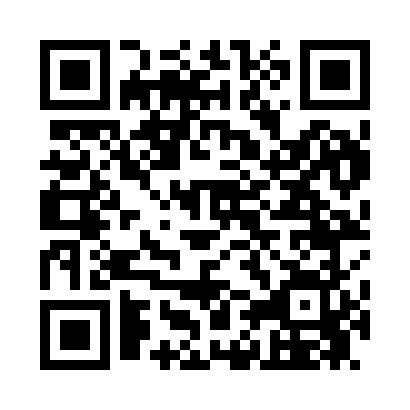 Prayer times for Cottonham, Georgia, USAWed 1 May 2024 - Fri 31 May 2024High Latitude Method: Angle Based RulePrayer Calculation Method: Islamic Society of North AmericaAsar Calculation Method: ShafiPrayer times provided by https://www.salahtimes.comDateDayFajrSunriseDhuhrAsrMaghribIsha1Wed5:256:381:225:018:059:192Thu5:246:381:225:018:069:193Fri5:236:371:225:018:079:204Sat5:226:361:215:018:089:215Sun5:216:351:215:018:089:226Mon5:206:341:215:018:099:237Tue5:196:331:215:018:109:248Wed5:186:321:215:018:109:259Thu5:176:321:215:018:119:2610Fri5:166:311:215:018:129:2711Sat5:156:301:215:018:129:2812Sun5:146:291:215:018:139:2913Mon5:136:291:215:018:149:3014Tue5:126:281:215:018:159:3115Wed5:116:271:215:028:159:3116Thu5:106:271:215:028:169:3217Fri5:106:261:215:028:179:3318Sat5:096:251:215:028:179:3419Sun5:086:251:215:028:189:3520Mon5:076:241:215:028:199:3621Tue5:066:241:215:028:199:3722Wed5:066:231:215:028:209:3823Thu5:056:231:225:028:219:3824Fri5:046:221:225:028:219:3925Sat5:046:221:225:028:229:4026Sun5:036:221:225:028:229:4127Mon5:036:211:225:028:239:4228Tue5:026:211:225:038:249:4229Wed5:026:201:225:038:249:4330Thu5:016:201:225:038:259:4431Fri5:016:201:235:038:259:45